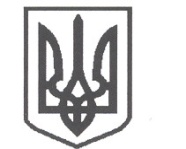 УКРАЇНАСРІБНЯНСЬКА СЕЛИЩНА РАДАВИКОНАВЧИЙ КОМІТЕТРІШЕННЯ19 травня 2021 року     					              	      	№  132  	смт СрібнеПро затвердження проектно-кошторисної документації Керуючись пп.1, п. а, ч.1, ст.30, п.1 ст.31, ст. 59 Закону України «Про місцеве самоврядування в Україні», відповідно до пункту 4 Порядку затвердження проектів будівництва і проведення їх експертизи, затвердженого постановою Кабінету Міністрів України  від 11.05.2011 року №560,  виконавчий комітет селищної ради вирішив:1.Затвердити проектно-кошторисну документацію по робочому проекту «Капітальний  ремонт автомобільної дороги комунальної власності по         пров. Бузковий в смт Срібне Чернігівської області».Основні техніко-економічні показники капітального ремонту об’єкту:2.Затвердити проектно-кошторисну документацію по робочому проекту «Капітальний  ремонт автомобільної дороги комунальної власності по пров. Л.Українки в смт Срібне Чернігівської області (1 та 2 черга)».Основні техніко-економічні показники капітального ремонту об’єкту:3.Затвердити проектно-кошторисну документацію по робочому проекту «Капітальний  ремонт автомобільної дороги комунальної власності по           вул. Сонячна в смт Срібне Чернігівської області»Основні техніко-економічні показники капітального ремонту об’єкту:Селищний голова	Олена ПАНЧЕНКО№п/пХарактер будівництваКапітальний  ремонт1Кошторисна вартість будівництва:в т.ч.будівельно- монтажні роботи:інші витрати:543,674тис.грн414,455 тис. грн.129,219 тис.грн.2Протяжність0,190 км3Розробник проектуФОП Козлов Микола Петрович4.Експертний звіт (позитивний)№28-04/21 від 22.04.2021р.№п/пХарактер будівництваКапітальний  ремонт1Кошторисна вартість будівництва:в т.ч.будівельно- монтажні роботи:інші витрати:1185,270тис.грн929,949 тис. грн.255,321 тис.грн.2Протяжність0,440 км3Розробник проектуФОП Козлов Микола Петрович4.Експертний звіт (позитивний)№29-04/21 від 22.04.2021р.№п/пХарактер будівництваКапітальний  ремонт1Кошторисна вартість будівництва:в т.ч.будівельно- монтажні роботи:інші витрати:1050,184тис.грн821,729 тис. грн.228,455 тис.грн.2Протяжність0,384 км3Розробник проектуФОП Козлов Микола Петрович4.Експертний звіт (позитивний)№27-04/21 від 22.04.2021р.